Mrs. Reeb’s and  Mrs. Schneeberger’s   				                 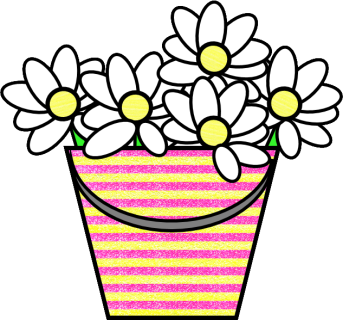 Turtle and Trout NewsletterMay 5th, 2017    Here are our objectives for next week:  ReadingI can follow agreed upon rules for discussions.  I can listen to others with care, speaking one at a time about the topics under discussion.  I can ask and answer questions to demonstrate understanding of a text, referring explicitly to the text as the basis for the answers.I can distinguish my own point of view from that of the narrator or characters.   I can refer to parts of poems when writing or speaking.  I can identify and know the meaning of the most common prefixes and suffixes.  I can read and spell irregularly spelled words. I can read on-level poetry and prose with accuracy, appropriate rate, and expression.  I can distinguish between the literal and nonliteral meaning of words or phrases in context.  Writing/Language ArtsI can write narratives to develop real or imagined experiences or events.  I can use effective technique, descriptive detail, and clear sequences.  I can use dialogue and descriptions of thoughts, actions, and feelings to develop events.  I can expand vocabulary by adding inflectional endings and suffixes.   I can distinguish between the literal and nonliteral meaning of words or phrases in context.I can use sentence level context as a clue to the meaning of a word or phrase.I can identify real-life connections between words and their use.I can expand vocabulary by adding inflectional endings and suffixes. I can use prepositions and prepositional phrases correctly.  I can use introductory words correctly.  I can proofread for mechanics and errors.  Math Focus:  Data and Perimeter/Area I can draw, organize and analyze data in line plots. I can measure lengths to the nearest half inch and nearest quarter inch. I can collect and display measurement data to fractions of an inch. I can explore finding the perimeter of a figure. I can find the unknown when solving problems involving perimeter. I can count unit squares to find the area of a figure. I can use addition to measure the area of a figure. I can use tiling to find the area of rectangles. I can use the formula for area to find the area of rectangles. I can use the distributive property to find area.Other News: Next week will be our last week for spelling tests. ACES Day:  Due to weather, ACES day has been rescheduled for Monday, May 8th at 9:30.  Library:  Wednesday, May 10th will be our last day to check out books from the library.  Snow Day MakeUp:  June 8th will be a FULL day of school. Our last day of school, June 9th, will still be a half day.Supplies Needed:  The Turtle and Trout classrooms are in need of glue sticks, pencil top erasers, and extra headphones.  The Turtle classroom is in need of kleenex and clorox wipes.  Thank you in advance!  M-Step Testing:  Third Graders will be taking the State of MI M-Step Test.  The test will be done on the Chromebooks and will be a differentiated test based on how your child answers each question.  Students will have the opportunity to move through the test until the test tells them that they are done.  In the past, students could be done after an hour and some students will take longer.    We have been practicing taking tests on the Chromebooks throughout the school year.  Students will be taking the English/Language Arts Test on May 16th and 17th and the Math Test on May 23rd and 24th.   Please DO NOT plan any appointments for your child during these 4 days...thanks for your support!Sign-Up Genius:  We will be sending out a sign-up genius email for parents to sign up to send in snacks, gum and hard candy for students on M-Step days.  Please be on the lookout for this email.  Thanks Parents!!Important Upcoming Dates:May 16, 17, 23, 24th:  M-Step TestingMay 26-29th:  NO SCHOOL, Memorial DayJune 2nd:  Wacky Olympics in the morningJune 8th:  FULL Day of SchoolJune 9th:  Half Day, Last Day of School!